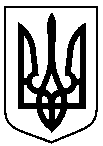 СУМСЬКА МІСЬКА РАДАVII СКЛИКАННЯ LV СЕСІЯРІШЕННЯ	
          Розглянувши електронну петицію Нагайцевої Лесі Миколаївни «Льодова арена для юних спортсменів»,  розміщеної на порталі «Єдина система місцевих петицій» (http://e-dem.in.ua/sumy/Petition/View/1179), відповідно до статті 231 Закону України «Про звернення громадян», пункту 4.3 розділу 4 Положення про порядок подання електронних петицій та їх розгляду органами місцевого самоврядування міста Суми, затвердженого рішенням Сумської міської ради від 25 жовтня 2017 року № 2692-МР, керуючись статтею 25 Закону України «Про місцеве самоврядування                                в Україні», Сумська міська рада ВИРІШИЛА:1. Підтримати електронну петицію Нагайцевої Лесі Миколаївни «Льодова арена для юних спортсменів»,   розміщеної на порталі «Єдина система місцевих петицій» (http://e-dem.in.ua/sumy/Petition/View/1179).2. Департаменту фінансів, економіки та інвестицій Сумської міської ради (Липова С.А.) передбачити кошти в міському бюджеті на 2019 рік                                    для будівництва льодової арени.3. Управлінню капітального будівництва та дорожнього господарства Сумської міської ради (Шилов В.В.) розробити проектно-кошторисну документацію щодо будівництва льодової арени.4. Відділу у справах молоді та спорту Сумської міської ради                                      (Обравіт Є.О.) повідомити автора петиції про прийняте рішення.5. Організацію виконання даного рішення покласти на заступника міського голови з питань діяльності виконавчих органів ради Мотречко В.В.Сумський міський голова						О.М. ЛисенкоВиконавець: Обравіт Є.О.______________________Рішення доопрацьовано і вичитано, текс відповідає оригіналу прийнятого рішення та вимогам статей 6 – 9 Закону України «Про доступ до публічної інформації» та Закону України «Про захист персональних даних». Рішення міської ради завізували: заступник начальника відділу у справах молоді та спорту – Обравіт Є.О., директор департаменту забезпечення ресурсних платежів – Клименко Ю.М., начальник управління капітального будівництва та дорожнього господарства – Шилов В.В., заступник міського голови з питань діяльності виконавчих органів ради – Мотречко В.В., начальник відділу бухгалтерського обліку та звітності, головний бухгалтер – Костенко О.А., начальник правового управління – Чайченко О.В., секретар Сумської міської ради – Баранов А.В.Список розсилкирішення Сумської міської ради від 03 квітня 2019 року № 4890-МР«Про    розгляд    електронної    петиції Нагайцевої         Лесі         Миколаївни«Льодова арена для юних спортсменів»1. Мотречко В.В.2. Відділ у справах молоді та спорту 2 примірника3. Відділ бухгалтерського обліку та звітності4. Департамент фінансів, економіки та інвестицій5. Департамент комунікацій та інформаційної політики6. Управління капітального будівництва та дорожнього господарстваЗаступник начальника відділуу справах молоді та спорту 							Є.О. Обравітвід 03 квітня 2019 року № 4890-МРм. Суми Про     розгляд     електронної    петиціїНагайцевої          Лесі          Миколаївни«Льодова арена для юних спортсменів» 